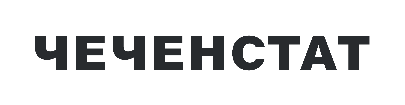 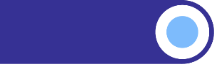 ОБ ИНДЕКСАХ ПОТРЕБИТЕЛЬСКИХ ЦЕН ПО ЧЕЧЕНСКОЙ РЕСПУБЛИКЕ В МАРТЕ 2024 ГОДА             В марте 2024 г. по сравнению с февралем 2024г. индекс потребительских цен составил 100,69%, по сравнению с декабрем 2023г. – 101,90%, (в марте 2023г. –100,10%, по сравнению с декабрем 2022г. –101,34%).                 Индекс потребительских ценМарт 2024 г. кМарт 2024 г. кМарт 2024 г. кЯнварь-март2024 г.кЯнварю-марту                     2023 г.Справочно:   март2023г.кдекабрю2022г.февралю2024 г.декабрю 2023 г.марту2023 г.Январь-март2024 г.кЯнварю-марту                     2023 г.Справочно:   март2023г.кдекабрю2022г.Индекс потребительских цен100,69101,90105,49105,08101,34    в том числе на:        товары100,78101,99106,12105,46100,96        продовольственные        товары100,53102,71108,48108,23101,95        непродовольственные           товары101,07101,13103,32102,1999,78        услуги100,36101,57103,09103,68102,91Базовый индекс потребительских цен100,93101,69105,20104,36100,53